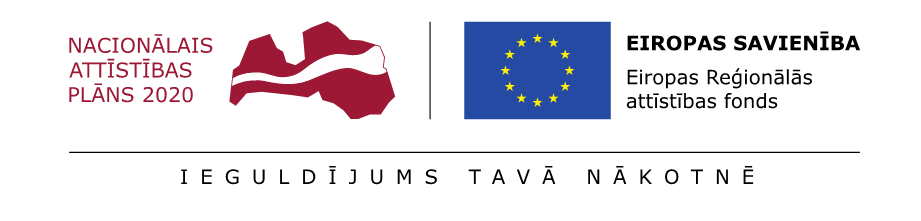 Pielikums Nr.4 nolikumam ar ID Nr. LU CFI 2018/20/ERAFIepirkuma līgums Nr. ____________________PROJEKTSRīga, 2018.gada______________Latvijas Universitātes Cietvielu fizikas institūts (turpmāk tekstā – LU CFI), direktora Mārtiņa Rutka personā, kurš rīkojas pamatojoties uz Latvijas Universitātes Cietvielu fizikas institūta nolikumu (apstiprināts ar Ministru kabineta 2013. gada 19. augusta rīkojumu Nr. 380),  turpmāk – Pasūtītājs, no vienas puses, un“__________”, reģistrācijas Nr.____________, kuras vārdā un interesēs, pamatojoties uz Statūtiem, darbojas tās ____________, turpmāk  – Piegādātājs, no otras puses, abi kopā saukti Puses, bet katrs atsevišķi saukti arī kā Puse, saskaņā ar atklāta konkursa “Laboratorijas iekārtu elektromehānisko īpašību pētīšanai un dielektrisko mērījumu veikšanai” ar identifikācijas Nr. LU CFI 2018/20/ERAF, rezultātiem,  bez maldības, viltus un spaidiem noslēdz šādu līgumu par iepirkuma priekšmeta ____ daļu: _____________, par turpmāk minēto:DefinīcijasAkts - akts, kas apliecina, ka tiek konstatēti Preces Defekti.Defekti – Piegādes, Preces apjomu vai kvalitātes neatbilstība Latvijas Republikas normatīvajiem aktiem, Tehniskajam piedāvājumam vai Līgumam.Iepirkuma procedūra – atklāts konkurss “Laboratorijas iekārtas elektromehānisko īpašību pētīšanai un dielektrisko mērījumu veikšanai”, ar identifikācijas Nr. LU CFI 2018/20/ERAF. Līgums – šis līgums ar visiem tā pielikumiem, iespējamajiem papildinājumiem un grozījumiem.Līguma summa – maksimāli iespējamā maksa par Preču Piegādi Līgumā noteiktajā kārtībā un apmērā ar PVN.Nolikums – Iepirkuma procedūras nolikums ar visiem tā pielikumiem, papildinājumiem, precizējumiem un grozījumiem.Pārstāvis - Pasūtītāja vai Piegādātāja pilnvarota persona, kas Līguma ietvaros kontrolēs līgumsaistību izpildi, pieņems vai nodos Preci.Prece – Laboratorijas iekārtas dielektrisko mērījumu veikšanai vai Laboratorijas iekārtas elektromehānisko īpašību pētīšanai, kas atbilst iepirkumu procedūrā izvirzītajām tehniskās specifikācijas prasībām un Piegādātāja piedāvājumam (iespējams precizēt, atkarībā no tā kurā daļā ir piešķirtas līgumslēgšanas tiesības). Piegāde - Preces piegāde un uzstādīšana saskaņā ar Līguma noteikumiem.Pavadzīme - normatīvajiem aktiem atbilstoša pavadzīme, ko Piegādātājs iesniedz Pasūtītājam par Preču Piegādi Līgumā noteiktajā kārtībā.PVN – pievienotās vērtības nodoklis. Projekts - Eiropas Savienības Reģionālās attīstības fonda darbības programmas "Izaugsme un nodarbinātība" 1.1.1. specifiskā atbalsta mērķa "Palielināt Latvijas zinātnisko institūciju pētniecisko un inovatīvo kapacitāti un spēju piesaistīt ārējo finansējumu, ieguldot cilvēkresursos un infrastruktūrā" 1.1.1.4. pasākuma "P&A infrastruktūras attīstīšana viedās specializācijas jomās un zinātnisko institūciju institucionālās kapacitātes stiprināšana" īstenošanas noteikumi” ietvaros veikts projekts nr. Nr.:1.1.1.4/17/I/002 „Latvijas Universitātes Cietvielu fizikas institūta pētniecības infrastruktūras attīstība”.vienskaitlis (pēc nepieciešamības) ietvers arī daudzskaitli un otrādi; lietvārds, lietots sieviešu dzimtē, (pēc nepieciešamības) ietvers arī vīriešu dzimti un otrādi.Līguma priekšmetsPasūtītājs pasūta, bet Piegādātājs par Līgumā minēto samaksu piegādā Preci un Pasūtītājs apņemas pirkt, saņemt un apmaksāt Preci Līgumā noteiktajā termiņā, kartībā un apmērā. Prece tiek piegādāta atbilstoši Piegādātāja Iepirkuma procedūrā iesniegtam Tehniskajam piedāvājumam un Finanšu piedāvājumam. Līguma noteikumiem un Latvijas Republikas normatīvajiem aktiem.Piegādātājs garantē, ka Prece atbilst valsts standartiem vai citos normatīvajos aktos noteiktajām Preces kvalitātes un atbilstības prasībām, kā arī Preces izgatavotāja sniegtajai informācijai (Preces marķējums, pievienotā instrukcija, uzglabāšanas noteikumi u.tml.), kā arī garantē, ka tiks piegādātas jaunas, nelietotas Preces orģinālos iepakojumos.Līguma cena un norēķinu kārtībaLīgumcena par Preci un tās Piegādi ir ______ EUR (______________) bez PVN. Līgumcena visā Līguma darbības laikā nevar tikt pārsniegta. Papildus Līgumcenai Pasūtītājs maksā Piegādātājam PVN atbilstoši Latvijas Republikas normatīvajos aktos noteiktajam.Piegādātāja Tehniskajā un Finanšu piedāvājumā (Pielikums Nr.1) iekļautās vienību cenas ir nemainīgas visā Līguma darbības laikā. Pasūtītājs maksā Piegādātājam tikai par faktiski Piegādāto Preci, bet ne vairāk kā 3.1. un 3.2.punktā noteikto summu.Līguma summu Pasūtītājs samaksā 30 (trīsdesmit) dienu laikā pēc Pavadzīmes parakstīšanas, pārskaitot naudu uz Piegādātāja bankas kontu.Piegādātājs Preču Piegādi Pasūtītāja Pārstāvja norādītajā telpā veic uz sava rēķina un par to Pasūtītājam nav jāmaksā.Maksājums skaitās izdarīts brīdī, kad Pasūtītājs veicis maksājumu no sava norēķinu konta.Piegādātājs, sagatavojot pavadzīmi, tajā iekļauj informāciju ar pilnu iepirkuma nosaukumu un identifikācijas numuru, Līguma datumu un numuru, Projekta nosaukumu un numuru. Ja Piegādātājs nav iekļāvis šajā Līguma punktā noteikto informāciju pavadzīmē, Pasūtītājam ir tiesības prasīt Piegādātājam veikt atbilstošas korekcijas pavadzīmē un līdz brīdim, kamēr Piegādātājs nav novērsis nepilnības – neapmaksāt Piegādātājam pienākošos summu.Preces piegādes noteikumi un termiņiPiegādātājs Preces Piegādi un uzstādīšanu veic ne ilgāk kā 3 (trīs) mēnešu laikā no Līguma parakstīšanas dienas, Preču piegādi iepriekš saskaņojot ar Pasūtītāju.Preces Piegādes adrese ir : _________________. Ne vēlāk kā 5 (piecas) darba dienas pirms attiecīgas Preces vai Preces daļas Piegādes, Piegādātājam ir pienākums saskaņot ar Pasūtītāju Preces piegādes laiku.Preces pieņemšanas kārtībaPiegādātājs Preces Pasūtītājam nodod kopā ar dokumentāciju, kas satur Preces raksturojumu, īpašības un uzglabāšanas un lietošanas noteikumus (angļu un/vai latviešu valodā). Preces atbilstību pavadzīmē norādītajam Pasūtītājs apstiprina ar savu parakstu uz pavadzīmes. Pie Preces nodošanas tiek pārbaudīts tās atbilstība Pasūtītāja noteiktajām prasībām. Pasūtītājs Preces un Piegādes atbilstību Līguma noteikumiem pārbauda 14 (četrpadsmit) dienu laikā pēc Preces saņemšanas. Minētajā termiņā Pasūtītājam ir tiesības izteikt pretenzijas par Preces vai Piegādes kvalitātes neatbilstību Līguma noteikumiem un Latvijas Republikas normatīvo aktu prasībām.Ja Pasūtītājs konstatē Defektus, tiek noformēts Akts un attiecīga pretenzija nosūtīta Piegādātājam, norādot Defektu būtību. Piegādātājs uz sava rēķina novērš konstatētos Defektus Pušu saskaņotajā termiņā, bet ja Puses nespēj vienoties, ne vēlāk kā 10 (desmit) darba dienu laikā pēc Akta saņemšanas dienas. Pēc Defektu novēršanas izdarāma atkārtota Preces un Piegādes pieņemšana, parakstot Pavadzīmi.Ja Aktā minētie Defekti radušies Piegādātāja darbības vai bezdarbības rezultātā, izdevumi šo neatbilstību novēršanai pilnībā ir jāapmaksā Piegādātājam. Pasūtītāja tiesības un pienākumiPasūtītājs apņemas veikt maksājumu par Preci Līgumā noteiktajā termiņā un apmērā. Pasūtītājam ir tiesības pieprasīt un ne vēlāk kā 3 (trīs) darba dienu laikā no Piegādātāja saņemt informāciju par Līguma izpildes gaitu, Piegādes laiku vai apstākļiem, kas varētu kavēt Piegādi.Piegādātāja tiesības, pienākumi un garantijasPiegādātājam Preču Piegāde jāveic patstāvīgi.Piegādātājs apliecina, ka Līguma izpildē tam ir saistoši Nolikumā minētie nosacījumi attiecībā uz Preces Piegādi un garantijas apkalpošanu Preces garantijas laikā.Piegādājot Preci, Piegādātājam ir jāievēro Līguma noteikumi un Pārstāvja tiešie norādījumi un prasības.Piegādātājam ir pienākums 3 (trīs) darba dienu laikā pēc Pasūtītāja pieprasījuma rakstveidā sniegt informāciju par Līguma izpildes gaitu, Piegādes laiku vai apstākļiem, kas varētu kavēt Piegādi.Piegādātājs garantē Preces kvalitāti un atbilstību Pasūtītāja noteiktajām tehniskajām prasībām.Preces garantijas nosacījumiPiegādātājs apliecina, ka Līguma izpildē tam ir saistoši Nolikumā un Tehniskajā piedāvājumā minētie nosacījumi attiecībā uz Preces garantijas apkalpošanu un Preces ražotāja garantijas nosacījumi visā Preces garantijas laikā.Precēm to ekspluatācijas vietā garantijas laiks un garantijas nosacījumi stājas spēkā no Pavadzīmes abpusējas parakstīšanas dienas un ir spēkā _______(________) mēnešus. Piegādātājam ir pienākums Preces garantijas laikā bez maksas piegādāt visus Preces ražotāja izdotos Preces programmatūras jauninājumus, ja tādi Precei ir paredzēti, veikt garantijas servisa apkalpošanu.Defektus var pieteikt pa tālruni _____________, darba dienās no 9:00 – 17:00, vai pa e-pastu: _____________. Defekti, kuri iesniegti pēc plkst. 17:00, uzskatāmi par iesniegtiem nākamajā dienā plkst. 9:00.Nepārvarama varaPuses tiek atbrīvotas no atbildības par Līguma pilnīgu vai daļēju neizpildi, ja šāda neizpilde radusies nepārvaramas varas vai ārkārtēja rakstura apstākļu rezultātā, kuru darbība sākusies pēc Līguma spēkā stāšanās un kurus nevarēja iepriekš ne paredzēt, ne novērst.Pusei, kura atsaucas uz nepārvaramas varas vai ārkārtēja rakstura apstākļu darbību, nekavējoties (ne vēlāk kā 5 (piecu) darba dienu laikā no attiecīgo apstākļu zināšanas dienas) par šādiem apstākļiem rakstveidā jāziņo otrai Pusei. Ziņojumā jānorāda, kādā termiņā pēc viņa uzskata ir iespējama un paredzama viņa Līgumā paredzēto saistību izpilde, un, pēc pieprasījuma, šādam ziņojumam ir jāpievieno dokuments, kuru izsniegusi kompetenta institūcija un kura satur ārkārtējo apstākļu darbības apstiprinājumu un to raksturojumu.Ja šie apstākļi turpinās ilgāk nekā divus mēnešus, jebkura no Pusēm ir tiesīga atteikties no savām līgumsaistībām. Šajā gadījumā neviena no Pusēm nav atbildīga par zaudējumiem, kuri radušies otrai Pusei laika posmā pēc nepārvaramas varas apstākļu iestāšanās.Pušu atbildībaPiegādātājs par katru nokavēto Preces Piegādes vai Defektu novēršanas dienu, maksā Pasūtītājam līgumsodu 0,01% (viena simtdaļa no procenta) apmērā no Līguma summas, bet ne vairāk par 10% (desmit procenti) no Līguma summas.Ja Pasūtītājs Līguma paredzētajā termiņā un apjomā neveic maksājumu par Preci, Piegādātājam ir tiesības pieprasīt no Pasūtītāja līgumsodu 0,01% (viena simtdaļa no procenta) apmērā no laikā nesamaksātās summas par katru nokavēto maksājuma dienu, bet ne vairāk par 5% (pieci procenti) no laikā nesamaksātās summas. Līgumsoda samaksa neatbrīvo Puses no to saistību pilnīgas izpildes.Gadījumā, ja Pasūtītājam rodas tiesības uz Līguma pamata pieprasīt no Piegādātāja līgumsodu vai jebkuru citu maksājumu, Pasūtītājam iepriekš rakstveidā brīdinot Piegādātāju ir tiesības ieturēt līgumsodu vai jebkuru citu maksājumu no Piegādātājam izmaksājamajām summām. Puses savstarpēji ir atbildīgas par otrai Pusei nodarītajiem tiešajiem zaudējumiem, ja tie radušies viens Puses, tā darbinieku vai trešo personu darbības vai bezdarbības (tai skaitā rupjas neuzmanības, ļaunā nolūkā izdarīto darbību vai nolaidības) rezultātā.KonfidencialitātePuses apņemas ievērot konfidencialitāti savstarpējās attiecībās, tajā skaitā:nodrošināt Līgumā minētās informācijas neizpaušanu no trešo personu puses, kas piedalās Līguma izpildē, izņemot valsts un pašvaldību institūcijas, kas normatīvajos aktos noteiktā kārtībā pieprasa atklāt šādu informāciju;aizsargāt, neizplatīt un bez iepriekšējas savstarpējas rakstiskas saskaņošanas neizpaust trešajām personām pilnīgi vai daļēji ar šo Līgumu vai citu ar to izpildi saistītu dokumentu saturu, kā arī tehniska, komerciāla un jebkāda cita rakstura informāciju par otras Puses darbību, kas kļuvusi tiem pieejama līgumsaistību izpildes gaitā, izņemot Latvijas Republikas normatīvajos aktos paredzētajos gadījumos.Puses vienojas, ka šīs nodaļas ierobežojumi neattiecas uz publiski pieejamu informāciju, kā arī uz informāciju, kuru saskaņā ar Līguma noteikumiem ir paredzēts darīt zināmu trešajām personām.Puses vienojas, ka konfidencialitātes noteikumu neievērošana ir rupjš Līguma pārkāpums, kas cietušajai Pusei dod tiesības prasīt no vainīgās Puses konfidencialitātes noteikumu neievērošanas rezultātā radušos zaudējumu atlīdzināšanu.Šī Līguma nodaļas noteikumiem nav laika ierobežojuma un uz to neattiecas Līguma darbības termiņš.Pušu pārstāvjiNo Pasūtītāja puses par Līguma saistību izpildes kontroli atbildīgā persona: _________________, tālr. Nr. _______, e-pasts: _______________, kurai ir noteikti šādi pienākumi:kontrolēt Līguma saistību izpildi un saskaņot Preces Piegādes laiku;pārbaudīt piegādātās Preces un Piegādes atbilstību Līgumam;parakstīt Piegādātāja iesniegto Pavadzīmi.Piegādātāja atbildīgā persona par Līguma izpildi: ______________, tālr. Nr. _______________, e-pasts: ___________________.Līguma darbības termiņš un tā grozīšanas, papildināšanas un izbeigšanas kārtībaLīgums stājas spēkā no tā parakstīšanas brīža un ir spēkā līdz Pušu saistību pilnīgai izpildei.Iepirkuma līguma izpildē iesaistītā apakšuzņēmēja vai personāla nomaiņa notiek saskaņā ar Publisko iepirkumu likuma 62.pantā noteikto kārtību.13.2.1. Pasūtītājs pieņem lēmumu atļaut vai atteikt apakšuzņēmēju vai personāla nomaiņu vai jauna personāla iesaistīšanu. Līguma izpildē iespējami īsā laikā, bet ne vēlāk kā 5 (piecu) darbdienu laikā pēc tam, kad saņēmis visu informāciju un dokumentus, kas nepieciešami lēmuma pieņemšanai. Pasūtītājs šo lēmumu Piegādātājam paziņo rakstveidā.Visi Līguma grozījumi un papildinājumi ir spēkā tikai tādā gadījumā, ja tie ir rakstiski un abu Pušu pilnvaroto pārstāvju parakstīti un tie ir saskaņā ar Publisko iepirkumu likuma 61. pantu.Puses var izbeigt Līgumu pirms termiņa tikai savstarpēji rakstiski vienojoties.Pasūtītājam ir tiesības vienpusēji izbeigt Līgumu pirms termiņa, brīdinot par to Piegādātāju 15 (piecpadsmit) darba dienas pirms izbeigšanas.Citos gadījumos Līgumu var izbeigt vienpusēji tikai gadījumos, kas tieši paredzēti Latvijas Republikas normatīvajos aktos. Jebkurā Līguma izbeigšanas gadījumā Pasūtītājs apņemas 30 (trīsdesmit) dienu laikā no tā izbeigšanas brīža atdot Piegādātājam visu saņemto un neapmaksāto Preci vai veikt pilnīgu samaksu par faktiski piegādāto un pieņemto Preci, kā arī nokārtot visas citas saistības pret Piegādātāju.Jebkurā Līguma izbeigšanas gadījumā Piegādātājs apņemas izpildīt visas saistības, kas radušās līdz Līguma izbeigšanas brīdim un apņemas 30 (trīsdesmit) dienu laikā no Līguma izbeigšanas brīža atgriezt Pasūtītājam visu saņemto maksu par Pasūtītāja atgriezto Preci, kā arī nokārtot visas citas saistības pret Pasūtītāju.Piegādātājs tikai ar rakstisku iepriekšēju Pasūtītāja piekrišanu ir tiesīgs aizvietot Līgumā norādītos materiālus, izstrādājumus, programmatūru un iekārtas ar ekvivalentiem materiāliem, izstrādājumiem, programmatūru vai iekārtām, ja to piedāvātā cena nepārsniedz sākotnējā piedāvājumā norādīto un:tie vairs netiek ražoti un to tehniskie un kvalitātes rādītāji funkcionāli ir tādi paši vai labāki kā Līgumā norādītajiem materiāliem, izstrādājumiem, programmatūrai un iekārtām un nodrošina to pašu funkciju, vai pēc līguma noslēgšanas ražotāji Precēm ir raduši inovatīvus risinājumus, par kuriem Pusēm objektīvu apsvērumu dēļ nebija zināms līguma noslēgšanas brīdī vai arī to piedāvāšana nebija iespējama Iepirkuma procedūras norises laikā, vai arī tirgū pieejama Pasūtītāja norādītās programmatūras jaunāka versija, kura ir ekvivalenta tehniskajā specifikācijā prasītajai, vienlaikus piedāvājot Pasūtītājam plašākus risinājumus, un Piegādātājs to ir gatavs piegādāt par ne lielāku cenu, kā tā piedāvājumā norādīto. Lai izmantotu Līguma 13.9.punktā noteiktās tiesības, Piegādātājs ne vēlāk kā vismaz 15 (piecpadsmit) darba dienas pirms Līguma 4.1.punktā noteiktā termiņa  Pasūtītājam iesniedz informāciju par piedāvāto materiālu, izstrādājumu, programmatūru vai iekārtu, no kuras Pasūtītājs var pārliecināties, ka piedāvātā Prece atbilst sākotnējai tehniskajai specifikācijai, kā arī 13.9.1. punkta gadījumā attiecīgā ražotāja vai ražotāja pilnvarotā pārstāvja (iesniedzot pilnvarojumu apliecinošu dokumentu) apliecinājumu par konkrēta produkta ražošanas pārtraukšanu. Pēc 13.10. punktā norādītās informācijas saņemšanas Pasūtītājs izvērtē šīs  informācijas atbilstību  13.9.punkta nosacījumiem. Ja Pasūtītājs piekrīt grozījumu veikšanai, minētie dokumenti tiek pievienoti Līgumam kā Līguma pielikumi un uz to pamata tiek sagatavots Līguma grozījumu protokols, kas kļūst par neatņemamu Līguma sastāvdaļu. Šādā gadījumā Piegādātājam Līguma 10.1.punktā noteiktais līgumsods netiek piemērots un Puses ir tiesīgas vienoties par Līguma termiņa pagarinājumu, kas ir nepieciešams Preces piegādei. Šis termiņš aprēķināms, ņemot vērā brīdi, kad aizvietošanas nepieciešamība tiek konstatēta, un pagarinot Līguma termiņu proporcionāli laikam, kas jau pagājis kopš Līguma noslēgšanas brīža.Līguma 13.9.punktā pielīgto tiesību Puses apņemas izmantot ar mērķi Pasūtītājam iegūt iespēju ilgtermiņā gūt labumu no Preces attīstības un tā nevar tikt izmantota ar mērķi ierobežot patiesas un godīgas konkurences principus.Nobeiguma nosacījumiLīguma nodaļu virsraksti ir lietoti vienīgi ērtībai un nevar tikt izmantoti šī Līguma noteikumu interpretācijai.Pusēm ir jāinformē vienam otra nedēļas laikā par savu rekvizītu (nosaukuma, adreses, norēķinu rekvizītu un tml.) maiņu rakstiski, apstiprinot ar parakstu.Visus strīdus un domstarpības, kas varētu rasties sakarā ar līgumsaistību izpildi, Puses centīsies atrisināt sarunu ceļā. Gadījumā, ja 20 (divdesmit) dienu laikā sarunu ceļā strīds netiks atrisināts, Puses vienojas strīdus risināt tiesā, atbilstoši LR normatīvo aktu prasībām.Līgums sastādīts latviešu valodā, divos eksemplāros. Abiem Līguma eksemplāriem ir vienāds juridiskais spēks. Viens no eksemplāriem glabājas pie Pasūtītāja, otrs – pie Piegādātāja.Visos citos jautājumos, ko neregulē Līguma noteikumi, Puses ievēro spēkā esošajos Latvijas Republikas normatīvajos aktos noteikto kārtību.Puses ar saviem parakstiem apliecina, ka tām ir saprotams Līguma saturs, nozīme un sekas, tie atzīst Līgumu par pareizu, savstarpēji izdevīgu un labprātīgi vēlas to pildīt.Līgumam pievienoti šāds pielikums: Tehniskā piedāvājuma un finanšu piedāvājuma kopija.Pušu rekvizītiPasūtītājs:Izpildītājs:Latvijas Universitātes Cietvielu fizikas institūtsJuridiskā adrese: Ķengaraga iela 8, Rīga, 
LV-1063Juridiskā adrese: Biroja adrese: NM Nr. LV90002124925PVN reģ.Nr.: Norēķinu konts:
Banka: Norēķinu konts: Banka: Bankas kods: Bankas kods:  Pasūtītājs:Izpildītājs:  _________________________ParakstsZ.v.__________________________ParakstsZ.v.